	NATIONAL TRAVEL REIMBURSEMENT for COACHES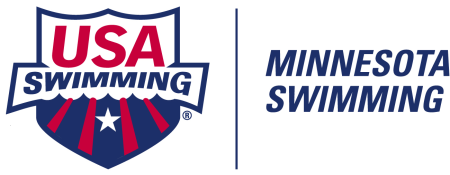  SWIMMING REIMBURSES A PORTION OF TRAVEL TO DESIGNATED  MEETSReimbursement Amounts:   Fall/Winter 2021-20222021 Toyota US Open					     December 1-4, 2021       	Greensboro, NC    $600.002021 Speedo Winter Junior Championships West           December 8-11, 2021      Austin, TX            $400.00TYR Pro Swim Series 				    	     January 12-15, 2022        Knoxville, TN        $400.00TYR Pro Swim Series 				    	     March 2-5, 2022        	Des Moines, IA      $400.00TYR Pro Swim Series 				    	     March 30-April 2, 2022     San Antonio, TX    $400.002022 NCSA Junior National Swimming Championships   March 15-19, 2022	Orlando, FL	      $200.002022 ISCA TYR International Senior Championship Cup March 29-April 2, 2022	St Petersburg, FL   $200.002022 Winter Speedo Sectional Meets	                          Various dates Feb-March	Various Locations   $200.00 - ($0 if in MN)Reimbursement Amounts:   Spring/Summer 20222022 Open Water National + Junior Championships	   April 1-3, 2022     	          Ft Meyers, FL	      $700.00	                    Phillips 66 International Team Trials 		              April 26-30, 2022	          Greensboro, NC     $700.00TYR Pro Swim Series 					    June 29-July 2, 2022        Mission Viejo, CA   $400.00	   2022 NCSA Summer Championships		       	    TBA	                               Indianapolis, IN     $200.002022 ISCA Summer Senior Blast			    July 26-30, 2022              St Petersburg, FL   $200.002022 Phillips 66 National Championships		    July 26-30, 2022		Irvine, CA      	      $700.002022 USA Swimming Futures Championships	    July 27-30, 2022	         	Various Locations   $200.00 - ($0 if in MN)                                                                                                                                                                                                                                                                                                                                                                                                                                                                                                                                                                                                                                                                                        2022 Speedo Junior Nationals Championships              August 1-5, 2022		Irvine, CA      	       $600.002022 Spring/Summer Speedo Sectional Meets	     Various dates May-Aug	Various Locations   $200.00 - ($0 if in MN) SWIMMING REQUIREMENTS FOR COACH REIMBURSEMENT TO NATIONAL MEETS Legislation Passed : To allow one coach per club to apply for a single share of reimbursement equal to that of an athlete’s reimbursement for a given meet.1.  The applying Coach must be a member in good standing with a current Minnesota Swim Club.2.  The applying coach must have attended the meet for which he/she applies for reimbursement.3.  This coach must have coached athletes from his/her team at the meet for which he/she requests reimbursement.4.  A club may request reimbursement for one (1) coach per season. 5.  For verification purposes, the coach must submit a copy of their flight or hotel receipt (with name and dates) pertaining for the meet requested.  (Send as an email attachment, along with this reimbursement form.)Fall/Winter 2021- 2022 Request Forms Must Be Received by April 15, 2022   Summer 2022 Request Forms Must Be Received by September 30, 2022  Reimbursement Request Form Directions:Download this form to your computer desktop.  Tab through the document to complete. Save.Send an email to  Office (tmeece@mnswim.org and dwentzel@mnswim.org), with this completed request form as an attachment.Attached your coach hotel or flight “proof” on the same email.MINNESOTA SWIMMING COACH NATIONAL TRAVEL REIMBURSEMENT REQUEST Swim Club Requesting Funds:      					Club Code:     Coach’s Day Phone #:                         E-Mail Address:             Total Amount Requested: $               Date Requested:             (Checks are payable to clubs only)	Date Email Request Rec’d by MNSI:               	Proof of Meet Attendance Received:   YES	 NO		Type of Proof:     Hotel Receipt		  Flight ReceiptTOTAL  APPROVED: $                 	Date Paid:                      		Amount Paid:  $      COACH'S NAME MEET NAMEAMOUNT REQUESTEDCOACH'S NAME MEET NAMEAMOUNT REQUESTED MEET LOCATION MEET DATES MEET LOCATION MEET DATES$      $      